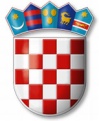 REPUBLIKA HRVATSKAVARAŽDINSKA ŽUPANIJAGOSPODARSKA ŠKOLA VARAŽDINNa temelju članka 57. stavka 2. Statuta Gospodarske škole Varaždin, sazivam sjednicu Školskog odbora koja će se održati online zbog novonastale situacije uzrokovane pandemijom COVID-19 dana 18.03.2021. godine s početkom u 16:00 sati u kojem roku molim članove Školskog odbora da pristupe sjednici putem Zoom aplikacijeP O Z I V NA SJEDNICU ŠKOLSKOG ODBORAkoja će se održati dana 18.03.2021. godine s početkom u 16:00 sati u Gospodarskoj školi Varaždin putem Zoom aplikacijeDNEVNI RED:Usvajanje zapisnika s prošle sjednice Školskog odboraOdluka o raspodjeli rezultataDavanje suglasnosti ravnateljici za zasnivanje radnog odnosa po objavljenom natječaju za pomoćnika/cu u nastavi učeniku/ci s teškoćama u razvojuOdređivanje iznosa troškove školarine za kandidate izvan EU za školsku godinu 2021/2022Donošenje Izmjena Poslovnika o radu kolegijalnih tijela Donošenje Pravilnika o upravljanju dokumentarnim i arhivskim gradivomIzmjena školskog Kurikuluma za školsku godinu 2020/2021RaznoPredsjednik Školskog odbora:   Tomislav Purgarić, prof.